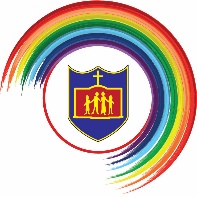 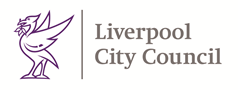 APPLICATION FOR EMPLOYMENTAPPLICATION FOR EMPLOYMENTData Protection Data Protection The personal data you provide for this application and otherwise as part of the recruitment process will be held and processed for the purpose of the selection processes of St. Matthew’s Catholic Primary School and in connection with any subsequent employment, unless otherwise indicated.The personal data will be initially controlled by or on behalf of St. Matthew’s Catholic Primary School and will be retained only for as long as is permitted in data protection legislation (General Data Protection Regulation (GDPR)). If your application for employment is unsuccessful, your application is retained for a maximum of 6 months and then destroyed. If you are successful, your application form will form the basis of your employee personal file which we will hold throughout your employment and for a period of 6 years following you leaving the school. Equal Opportunities information is used for statistical monitoring purposes which is not related to named individuals.In order to process the personal data you provide for this application and otherwise for the purposes indicated, your personal data may be disclosed to a Liverpool City Council Company and/or to third party organisation providing administration or other relevant services to St. Matthew’s Catholic Primary School. The Liverpool City Council contact for data protection matters is: The Data Protection Officer, Cunard Building, Water Street, Liverpool, L3 1AH.By submitting your personal data and application, you are:declaring that the information provided in the application form is accurate and true.giving your consent to the processing, transfer and disclosure of all information submitted by you during the recruitment process and throughout any subsequent periods of employment for pre-employment checks, equal opportunities monitoring, payroll operations, administration of training and absence records, performance and conduct reviews, administration of remuneration, provision of references, and any other activities directly related to your employment.declaring that you have read, understood and accepted the statements set out in this data protection clause.Thank you for your interest in applying to St. Matthew’s Catholic Primary School (a Voluntary Aided School under Liverpool City Council). ﻿Liverpool City Council is an equal opportunities employer and provider of services and welcomes applications from all members of the community. Our aim is to ensure that no job applicant or employee receives less favourable treatment on the grounds of race, gender, marital status, age, disability, religious beliefs, sexual orientation or employment status.The personal data you provide for this application and otherwise as part of the recruitment process will be held and processed for the purpose of the selection processes of St. Matthew’s Catholic Primary School and in connection with any subsequent employment, unless otherwise indicated.The personal data will be initially controlled by or on behalf of St. Matthew’s Catholic Primary School and will be retained only for as long as is permitted in data protection legislation (General Data Protection Regulation (GDPR)). If your application for employment is unsuccessful, your application is retained for a maximum of 6 months and then destroyed. If you are successful, your application form will form the basis of your employee personal file which we will hold throughout your employment and for a period of 6 years following you leaving the school. Equal Opportunities information is used for statistical monitoring purposes which is not related to named individuals.In order to process the personal data you provide for this application and otherwise for the purposes indicated, your personal data may be disclosed to a Liverpool City Council Company and/or to third party organisation providing administration or other relevant services to St. Matthew’s Catholic Primary School. The Liverpool City Council contact for data protection matters is: The Data Protection Officer, Cunard Building, Water Street, Liverpool, L3 1AH.By submitting your personal data and application, you are:declaring that the information provided in the application form is accurate and true.giving your consent to the processing, transfer and disclosure of all information submitted by you during the recruitment process and throughout any subsequent periods of employment for pre-employment checks, equal opportunities monitoring, payroll operations, administration of training and absence records, performance and conduct reviews, administration of remuneration, provision of references, and any other activities directly related to your employment.declaring that you have read, understood and accepted the statements set out in this data protection clause.Thank you for your interest in applying to St. Matthew’s Catholic Primary School (a Voluntary Aided School under Liverpool City Council). ﻿Liverpool City Council is an equal opportunities employer and provider of services and welcomes applications from all members of the community. Our aim is to ensure that no job applicant or employee receives less favourable treatment on the grounds of race, gender, marital status, age, disability, religious beliefs, sexual orientation or employment status.Information on Recruitment ChecksDBS CheckThe school is legally obligated to process an enhanced Disclosure and Barring Service (DBS) check before making appointments to relevant posts. All posts involving direct contact with children are exempt from the Rehabilitation of Offenders Act 1974. Any information that is “protected” under the Rehabilitation of Offenders Act 1974 Exceptions Order 1975 (as amended in 2013) will not appear on a DBS certificate. The DBS check will reveal both spent and unspent convictions, cautions, reprimands and final warnings, and any other information held by local police that’s considered relevant to the role.  Guidance and criteria on the filtering of these cautions and convictions can be found on the Disclosure and Barring Service website or at Unlock – see here. http://hub.unlock.org.uk/wp-content/uploads/What-will-be-filtered-by-the-DBS.pdfFor posts in regulated activity, the DBS check will include a barred list check.It is a criminal offence to apply or accept a position (paid or unpaid) working with children in regulated activity if you are excluded from such work by virtue of a court order or exclusions by the DBS.Any data processed as part of the DBS check will be processed in accordance with any relevant data protection regulations and the school’s privacy notice. Do you have a DBS certificate?:    Yes  /  No  (please delete)         If yes, date of issue: ________________ Are you a member of the DBS update service?:    Yes  /  No  (please delete)Criminal Record Self Disclosure You may be asked for further information about your criminal history during the recruitment process. We will not ask for any criminal records information unless you are shortlisted for interview.  If your application is successful, this self-disclosure information will be checked against information from the Disclosure & Barring Service before your appointment is confirmed. Any convictions shared by self-declaration or those listed on a DBS check will be considered on a case-by-case basis.Disqualification Under the Childcare ActUnder the Childcare (Disqualification) Regulations 2018 it is an offence to provide or manage childcare provision covered by these regulations.  If the post you are applying for falls within the remit of these regulations, you will be required to confirm that you are not disqualified. Further information can be found here: www.gov.uk/government/publications/disqualification-under-the-childcare-act-2006 Overseas ChecksIf you’ve lived or worked outside of the UK for 12 months or more in the last 10 years, the school will require additional information in order to comply with ‘safer recruitment’ requirements. If you answer ‘yes’ to the question below, we will contact you for additional information in due course.Have you lived or worked outside of the UK for 12 months or more in the last 10 years:    Yes  /  No                                                                                                                                                               (please delete)	Teacher Prohibition Order and Teacher SanctionsWe will check for Prohibition Orders and Interim Prohibition Orders for teacher applicants or positions carrying out “teaching work”. Further information on teacher misconduct can be found at:https://www.gov.uk/government/collections/teacher-misconduct We will check for sanctions imposed by the GTCE (prior to its abolition in 2012) and any sanctions or restrictions imposed by European Economic Area (EEA) professional regulating authoritiesRight to Work in the UKThe school will require you to provide evidence of your right to work in the UK in accordance with the Immigration, Asylum and Nationality Act 2006.By signing this application, you agree to provide such evidence when requested.Any job offer will be conditional on the satisfactory completion of all necessary pre-employment checks, including those as set out in Keeping Children Safe in Education.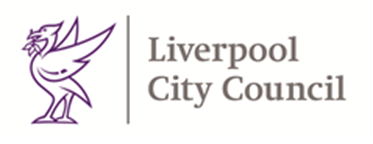 APPLICATION FOR EMPLOYMENTAPPLICATION FOR EMPLOYMENTAPPLICATION FOR EMPLOYMENTAPPLICATION FOR EMPLOYMENTAPPLICATION FOR EMPLOYMENTAPPLICATION FOR EMPLOYMENTAPPLICATION FOR EMPLOYMENTAPPLICATION FOR EMPLOYMENTAPPLICATION FOR EMPLOYMENT1. Personal Details1. Personal Details1. Personal Details1. Personal Details1. Personal Details1. Personal Details1. Personal Details1. Personal DetailsTitle:First name(s):Lastname:Former firstname(s):Former surname(s):Knownas:CurrentAddress(including postcode:Daytime contact number:Daytime contact number:CurrentAddress(including postcode:Home telephonenumber:Home telephonenumber:Email address for contact purposes:Mobile telephone no:Mobile telephone no:National InsuranceNumber:What is your preferred method of contact?What is your preferred method of contact?2. Job Details2. Job Details2. Job Details2. Job Details2. Job Details2. Job DetailsJob Applied for: Job RefNumber:Job RefNumber:Closing Date:Please state where you saw thispost advertised:Please state where you saw thispost advertised:3. Teachers Only3. Teachers Only3. Teachers Only3. Teachers Only3. Teachers Only3. Teachers OnlyTeacher Reference Number:Teacher Reference Number:Teacher Reference Number:Qualified Teacher Status: Yes/ NoDate:Statutory Induction Year completed (if qualified after May 1999):Yes/ NoDate:4. Membership of Professional Bodies4. Membership of Professional BodiesProfessional Body / AssociationCurrent status/ Membership no:5. Current or Most Recent Employment Details5. Current or Most Recent Employment Details5. Current or Most Recent Employment Details5. Current or Most Recent Employment DetailsEmployment status:Job title:Salary/Grade:Other benefits:Date appointed:Employer name and address (including postcode):Work email:Noticed required:  (if applicable)Employee number:(if applicable)If you are not currently in employment, please confirm the following:If you are not currently in employment, please confirm the following:If you are not currently in employment, please confirm the following:If you are not currently in employment, please confirm the following:Date of leaving:Reason for leaving:6. Education, Training and Development – relevant for the post you are applying for6. Education, Training and Development – relevant for the post you are applying for6. Education, Training and Development – relevant for the post you are applying for6. Education, Training and Development – relevant for the post you are applying for6. Education, Training and Development – relevant for the post you are applying for6. Education, Training and Development – relevant for the post you are applying for6. Education, Training and Development – relevant for the post you are applying for6. Education, Training and Development – relevant for the post you are applying for6. Education, Training and Development – relevant for the post you are applying for6. Education, Training and Development – relevant for the post you are applying forSecondary Education, college, university or training establishment attended:Secondary Education, college, university or training establishment attended:Secondary Education, college, university or training establishment attended:Qualifications or course details:Qualifications or course details:Qualifications or course details:Awarding body:Awarding body:Date of award:Date of award:7. Employment / Education HistoryPlease provide a full history of employment including periods of post-secondary education or training, and part-time and voluntary work.  Please start with your most recent employer and finish with the date that you left secondary education.  Please ensure that you provide explanations for periods when not in employment, education or training and reasons for leaving.7. Employment / Education HistoryPlease provide a full history of employment including periods of post-secondary education or training, and part-time and voluntary work.  Please start with your most recent employer and finish with the date that you left secondary education.  Please ensure that you provide explanations for periods when not in employment, education or training and reasons for leaving.7. Employment / Education HistoryPlease provide a full history of employment including periods of post-secondary education or training, and part-time and voluntary work.  Please start with your most recent employer and finish with the date that you left secondary education.  Please ensure that you provide explanations for periods when not in employment, education or training and reasons for leaving.7. Employment / Education HistoryPlease provide a full history of employment including periods of post-secondary education or training, and part-time and voluntary work.  Please start with your most recent employer and finish with the date that you left secondary education.  Please ensure that you provide explanations for periods when not in employment, education or training and reasons for leaving.7. Employment / Education HistoryPlease provide a full history of employment including periods of post-secondary education or training, and part-time and voluntary work.  Please start with your most recent employer and finish with the date that you left secondary education.  Please ensure that you provide explanations for periods when not in employment, education or training and reasons for leaving.7. Employment / Education HistoryPlease provide a full history of employment including periods of post-secondary education or training, and part-time and voluntary work.  Please start with your most recent employer and finish with the date that you left secondary education.  Please ensure that you provide explanations for periods when not in employment, education or training and reasons for leaving.7. Employment / Education HistoryPlease provide a full history of employment including periods of post-secondary education or training, and part-time and voluntary work.  Please start with your most recent employer and finish with the date that you left secondary education.  Please ensure that you provide explanations for periods when not in employment, education or training and reasons for leaving.7. Employment / Education HistoryPlease provide a full history of employment including periods of post-secondary education or training, and part-time and voluntary work.  Please start with your most recent employer and finish with the date that you left secondary education.  Please ensure that you provide explanations for periods when not in employment, education or training and reasons for leaving.7. Employment / Education HistoryPlease provide a full history of employment including periods of post-secondary education or training, and part-time and voluntary work.  Please start with your most recent employer and finish with the date that you left secondary education.  Please ensure that you provide explanations for periods when not in employment, education or training and reasons for leaving.7. Employment / Education HistoryPlease provide a full history of employment including periods of post-secondary education or training, and part-time and voluntary work.  Please start with your most recent employer and finish with the date that you left secondary education.  Please ensure that you provide explanations for periods when not in employment, education or training and reasons for leaving.FromMM/YY:ToMM/YY:Employment status:(Employed / Education / Voluntary work / Not working)Employment status:(Employed / Education / Voluntary work / Not working)Name and address of employer / education establishment / voluntary organisationJob title:Job title:Salary:Salary:Reason for leaving / Reason for gap in employment:Have you ever accepted voluntary severance, voluntary early retirement or discretionary compensation from Liverpool CityCouncil?Please provide details8. Person Specification – Essential Criteria.   Please provide clear examples of your ability, experience and qualifications against the criteria on the person specification, focusing on the essential criteria.8. Person Specification – Essential Criteria.   Please provide clear examples of your ability, experience and qualifications against the criteria on the person specification, focusing on the essential criteria.9. References.  Please provide the names of two referees, one of which must be your current and most recent employer (if applicable). References cannot be from relatives or from people writing solely in the capacity of friends.PLEASE NOTE: If you are applying for a post that involves working with children or vulnerable adults and you are not currently working with children or vulnerable adults but have done so in the past, please provide details of the most recent employer of this type of employment.9. References.  Please provide the names of two referees, one of which must be your current and most recent employer (if applicable). References cannot be from relatives or from people writing solely in the capacity of friends.PLEASE NOTE: If you are applying for a post that involves working with children or vulnerable adults and you are not currently working with children or vulnerable adults but have done so in the past, please provide details of the most recent employer of this type of employment.9. References.  Please provide the names of two referees, one of which must be your current and most recent employer (if applicable). References cannot be from relatives or from people writing solely in the capacity of friends.PLEASE NOTE: If you are applying for a post that involves working with children or vulnerable adults and you are not currently working with children or vulnerable adults but have done so in the past, please provide details of the most recent employer of this type of employment.Referee OneReferee TwoName:Job Title:Contact Address (including postcode):Contact email address:Contact telephone number:Relationship to applicant:10. Declaration10. Declaration10. Declaration10. DeclarationI certify that the information contained in this application form is accurate and true. I am not barred from working with children or vulnerable adults or subject to sanctions imposed by a regulatory body. I am aware that deliberate falsification or withholding of information will lead to disciplinary proceedings and may result in dismissal or withdrawal of an offer of employment. I am also aware that by submitting my application, it is assumed that I have accepted the above declaration.I declare that I have read, understand and accept the statements set out in the data protection clause on page one. I certify that the information contained in this application form is accurate and true. I am not barred from working with children or vulnerable adults or subject to sanctions imposed by a regulatory body. I am aware that deliberate falsification or withholding of information will lead to disciplinary proceedings and may result in dismissal or withdrawal of an offer of employment. I am also aware that by submitting my application, it is assumed that I have accepted the above declaration.I declare that I have read, understand and accept the statements set out in the data protection clause on page one. I certify that the information contained in this application form is accurate and true. I am not barred from working with children or vulnerable adults or subject to sanctions imposed by a regulatory body. I am aware that deliberate falsification or withholding of information will lead to disciplinary proceedings and may result in dismissal or withdrawal of an offer of employment. I am also aware that by submitting my application, it is assumed that I have accepted the above declaration.I declare that I have read, understand and accept the statements set out in the data protection clause on page one. I certify that the information contained in this application form is accurate and true. I am not barred from working with children or vulnerable adults or subject to sanctions imposed by a regulatory body. I am aware that deliberate falsification or withholding of information will lead to disciplinary proceedings and may result in dismissal or withdrawal of an offer of employment. I am also aware that by submitting my application, it is assumed that I have accepted the above declaration.I declare that I have read, understand and accept the statements set out in the data protection clause on page one. Signed:Date:Thank you for your application.Please return  via e-mail tot.latham@stmatthewscps.co.ukor via post to Mrs T Latham, St. Matthew’s Catholic Primary School, Queens Drive, Liverpool, L4 8UA